Thomas Marquard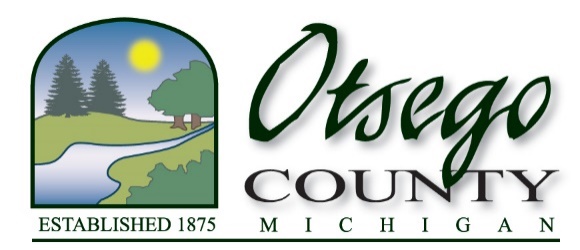 Director of Planning, Zoning, Capital Projects and GrantsChristine Boyak-WohlfeilOtsego County Zoning Administrator1322 Hayes Road, Gaylord, MI 49735Phone (989)731-7400Fax (989) 731-7419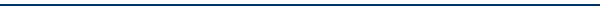 OTSEGO COUNTY PLANNING & ZONING MONTHLY NEWSLETTER(July 2023)Hello Townships!July continues to be busy for the Land Use Department.  We’ve had a recent influx of zoning applications and Doug Hagadorn, our new Zoning Officer is out in the field daily.  We have turned over ten cases to the courts so far this summer with more being prepared for submittal.     The following items are currently being addressed:Guest House and Dwellings – proposed language has been sent to townships for review – the committee will review the input received for possible changesEvent Facility, Special – the committee will review the language again before sending it to townships; it will be reviewed by the county attorney before a public hearing is heldEnforcement Fees – the committee will review the proposed fee increase as well as current language before sending to townships for inputThe site plan review case submitted for a school addition in Bagley Township is pending Two ZBA cases concerning comparable uses along with another request for a variance in Hayes Township and a case for a temporary use in Livingston Township are pendingThe Planning Commission approved the site plan for the additional storage units in Hayes Township at their July meeting; they will review the Otsego Resort site plan for Livingston Township at the special meeting scheduled tonight (July 31st).  The four ZBA cases have been sent out to Hayes and Livingston Townships for input and will be heard August 29th for a decision.Feel free to reach out to the Planning and Zoning Department anytime with any questions or concerns you may have.As always, thank you for your participation in county zoning!Enjoy the beautiful summer weather while it lasts!Otsego County Planning and Zoning Department:Christine Boyak-Wohlfeil ( Cboyak-wohlfeil@otsegocountymi.gov )Thomas Marquard ( Tmarquard@otsegocountymi.gov )Please be sure to utilize the MSU Extension’s site for interesting information on various land use/planning topics:http://canr.msu.edu/planning 